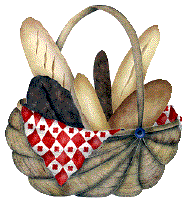  PONDĚLÍ              Přesnídávka      Chléb s Rybičkovou pomazánkou, okurka, mléko, ovocný čaj sl. + nesl.                 1, 4, 7                               Oběd                  Polévka zeleninový vývar s krupicí a vejcem                                                                 1, 3, 9                                                           Králík na česneku, bramborové špalíčky, kysané zelí, ovocný čaj sl.+nesl.              1, 12                              Svačina               Domácí tvaroh s ovocem, BEBE sušenky, mléko, šťáva, voda                                     1, 7ÚTERÝ                   Přesnídávka      Slunečnicový chléb s vajíčkovou pomazánkou, jablko, mléko, ovocný čaj                1, 3, 7                               Oběd                 Polévka bramborová s houbami                                                                                        1, 9                                                          Rybí karbanátek, bramborová kaše, hlávkový salát, šťáva, voda s citronem    1, 3, 4, 12                               Svačina              Pečivo se sýrovou pomazánkou, rajče, mléko, ovocný čaj, voda                                   1, 7STŘEDA                Přesnídávka       Vločková kaše se skořicí m.m., hroznové víno, mléko, ovocný čaj sl. + nesl.              1, 7                               Oběd                  Polévka fazolová                                                                                                                       1                                                           Boloňské špagety(kuřecí) se sýrem, banán, džus, voda s okurkou                               1, 7                                Svačina              Celozrnné pečivo s pohankovou pomazánkou, paprika, mléko, džus, voda                1, 7ČTVRTEK              Přesnídávka       Pečivo s celerovo-mrkvovou pomazánkou, kedlubna, mléko, ovocný čas l. + nesl.   1, 7, 9                                      Oběd                   Polévka kapustová s bramborem                                                                                             1                                                            Zapečené brambory s vepřovým masem a špenátem, salát z červené řepy,        3, 7, 12                                                                                                                         džus, voda s ovocem                                   Svačina               Chléb s masovou pomazánkou(vepř.), hruška, mléko, džus, voda                                 1, 7                  PÁTEK                 Přesnídávka          Koláče (tvaroh, povidla), mandarinka, kakao, ovocný čaj sl. + nesl.                         1, 3, 7                            Oběd                      Polévka hovězí vývar s nudlemi                                                                                       1, 3, 9                                                            Hovězí roláda, dušená rýže, hruška, mléko, minerálka, voda s citronem                 1, 3                            Svačina                  Pečivo s avokádovou pomazánkou, ředkvičky, mléko, šťáva, voda                            1, 7__________________________________________________________________________________________________1) obiloviny obsahující lepek, 2) korýši a výrobky z nich, 3) vejce a výrobky z nich, 4) ryby a výrobky z nich, 5) arašídy a výrobky z nich, 6) sójové boby a výrobky z nich, 7) mléko a výrobky z něj,  8)skořápkové plody a výrobky z nich (ořechy), 9) celer a výrobky z něj, 10) hořčice a výrobky z ní,11) sezamová semena a výrobky z nich, 12) oxid siřičitý a siřičitany v koncentracích vyšších než10 mg, ml/kg, l, vyjádřeno SO2, 13) vlčí bob (lupina) a výrobky z něj, 14) měkkýši a výrobky z nichBližší informace o druhu použité obiloviny a skořápkových plodů podá kuchařka nebo vedoucí ŠJ.Dobrou chuť přejeme našim malým strávníkům!                                                    ZMĚNA VYHRAZENA!